Promocja na samochody dostawcze mercedesZasada Automotive ma wam do zaoferowania promocję na samochody dostawcze Mercedesa! Samochody tej marki wjeżdżają na salony w pięknym stylu, sprawdź, czy znajdziesz czegoś dla siebie!Promocja na samochody dostawcze MercedesFirma Mercedes znana jest ze swoich wysokiej jakości samochodów. W końcu nie przez przypadek jest on uważany za samochody marki premium. Zasada Automotive przygotowało dla was świetne promocje właśnie na tę markę na samochody dostawcze. Sprawdź naszą ofertę już teraz.Promocja na samochody dostawcze Mercedes. Ale które?Jeżeli szukasz samochodu dla siebie i swojej firmy, na pewno zainteresują Cię te modele. W naszej ofercie znajdziesz dokładnie trzy - Citan, Vito i Sprinter. Każdy inny, każdy wyjątkowy. Sprawdź, jak wygląda nasza promocja na samochody dostawcze Mercedesa. Każdy z naszych samochodów jest od razu gotowy do drogi i pracy.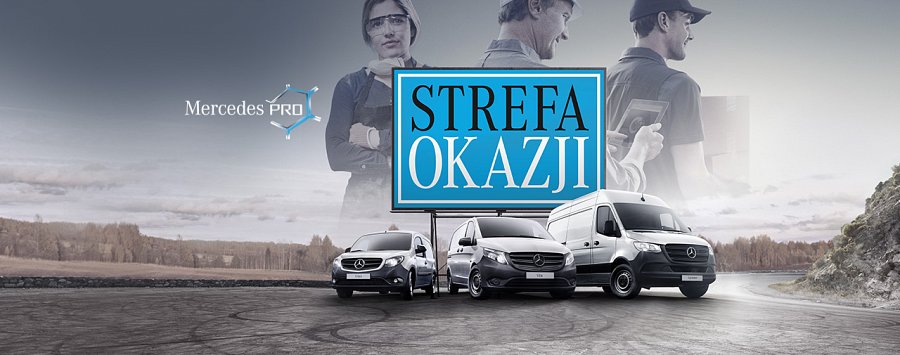 Co wyróżnia te modele?Tak jak mówiliśmy, promocja na samochody dostawcze Mercedes obejmuje trzy modele, które teraz postaramy wam się pokrótce opisać. Najmniejszy z nich - Mercedes Citan świetnie się sprawdza w szybkich dostawach, kiedy potrzebujesz dostać się na miejsce najszybciej, jak jest to potrzebne. Wyróżnia się znaczącą dynamiką i mobilnością, oraz jest najmniejszy z przecenionej trójki.Mercedes Vito jest samochodem średniej wielkości. Może pomieścić nawet osiem osób, a dodatkowo posiada napęd zoptymalizowany względem użycia, który z każdym kilometrem zwiększa rentowność twojej firmy. Ostatni zaś jest Sprinter, wszechstronny samochód, który posiada 1700 wariantów. Nowy sprinter przekonuje świetnymi właściwościami do jazdy w terenie, a dodatkowo jest wyposażony w system wspomagania kierowcy i rozbudowane usługi łącznościowe Mercedes PRO.Sprawdź naszą ofertę już dziś i przekonaj się, że ta promocja na samochody dostawcze Mercedes to nie jest byle co. Znajdź samochód dla Ciebie tylko na Zasada Automotive!